October 18, 2017
Dear Parents, Guardians and Caregivers,At the October 16, 2017, Board meeting, Trustees approved a recommendation to start a French Immersion boundary review for the following schools Ancaster Senior (Grade 7-8), Dundana (Grade 1-5), Fessenden (Grade 1-6), Sir William Osler (Grade 6-8), Sherwood (Grade 9-11), and Westdale (Grade 9-12). The purpose of the French Immersion boundary review is to align the elementary and secondary French Immersion boundaries with their approved English boundaries for the 2018/2019 school year.  The Advisory Panel, made up of two School Council representatives and up to two Home and School Association representatives (where they may exist) from each of the schools listed above, will be meeting on Thursday, October 19, 2017, at UPDATED LOCATION: Sir William Osler at 6 p.m. The role of the Boundary Review Advisory Panel is to assess the recommended option for Trustee consideration. The Panel can make suggestions to the option after reviewing the impacts to students and the enrolment of each school, facility utilization, finances and transportation. You will have the opportunity to voice your ideas and pose questions at the Boundary Review public meeting taking place on Wednesday, November 1, 2017, at Ancaster Senior beginning at 6 p.m.If you have any questions about this boundary review and how it affects your child, please speak with your school Principal. If you require further assistance, you may contact me at 905-527-5092 ext. 2673.  Sincerely, 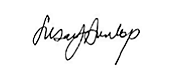 Sue Dunlop
Superintendent of Student Achievement